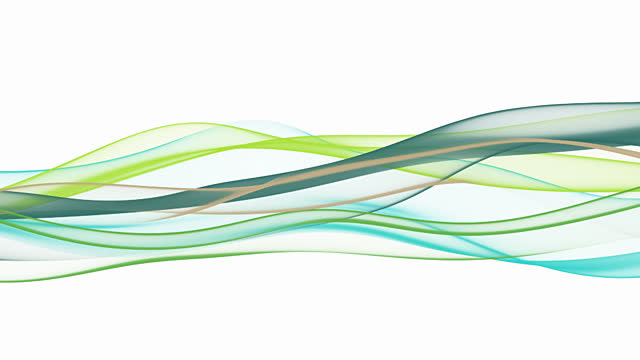 PLUCHARD Patricia3 impasse des champs51 130 Vouzy07 62 88 68 48dauphine2800@orange.frPermis B + véhicule personnelCompétencesProposer un service, produit adapté à la demande du clientDisposer des produits sur le lieu de vente (Rayon, étal,…) Renseigner les supports (Activité, traçabilité)Suivre l'état des stocks et définir des besoins en approvisionnementPréparer les commandesEntretenir l’espace de vente Formations2019    RAN pro des métiers du commerce – GRETA – Châlons en Champagne 2019	CVPP Métiers de l’industrie – AEFTI Marne – Châlons en Champagne (51)2005	Certificat de compétences « Citoyen de sécurité civile » - Caserne SDIS – La Fère (02)2005	Agrément « Assistante Maternelle » - GRETA – La Fère (02)1999	BEP Sanitaire et Social (EP1) – Lycée Jean MONET – La Fère (02)Expériences professionnelles1999 – 2000		Vendeuse alimentaire - Centre Leclerc - Beautor (02)Accueil, renseignement et service des clients, mise en rayon des produits, disposition de l’étal, de la vitrine, approvisionnement et rotation des produits, respect des règles d'hygiène et de sécurité,…Autres expériences11/2018 (Stage)	Agent de blanchisserie – Blanchisserie Auban Moët - Epernay (51)2017 et 2018		Vendanges (Cueilleuse) - Maison Billion - Le Mesnil/Oger (51)2012 à ce jour		Assistante Maternelle agréée2009 – 2012		Congé parental2007 – 2009		Assistante maternelle agréée2002 – 2007		Congé parentalInformations complémentairesJardinage, cuisine, lecture, Pratique du sport, bricolage, décoration intérieure (papier peint, peinture)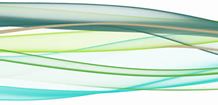 